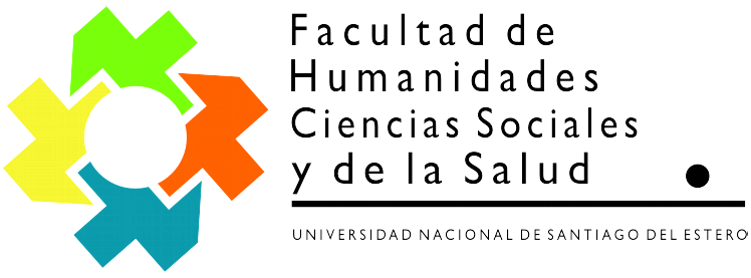 REUNIÓN EXTRAORDINARIA VIRTUALORDEN DEL DÍAPUNTO 1) Se eleva para su Homologación las Resoluciones FHCSyS Ad Referendum del CD  desde marzo a octubre de 2020: -Resolución FHCSyS Ad Referendum del CD N° 140/20 Modificación transitoria de correlatividades de Lic Trab. Social.  -Resolución FHCSyS Ad Referendum del CD N° 141/20 Prórroga de Regularidad  de espacios curriculares.-Resolución FHCSyS Ad Referendum del CD N° 142/20 Suspensión llamado Examen Abril.-Resolución FHCSyS Ad Referendum del CD N° 143/20 Desarrollo Espacios  Virtuales.-Resolución FHCSyS Ad Referendum del CD N° 144/20 Renuncia de Paola Griggio al cargo de ayudante 1 categoría desde el 27 de febrero-Resolución FHCSyS Ad Referendum del CD N° 145/20 Licencia de Paola Griggio al cargo de JTP desde el 1 de marzo.-Resolución FHCSyS Ad Referendum del CD N° 146/20 Reducción de dedicación de Esp. Ofelia Montenegro de Asociada Exclusiva a Simple desde el 2 de marzo.-Resolución FHCSyS Ad Referendum del CD N° 147/20 Renovación  Contratos Docentes.-Resolución FHCSyS Ad Referendum del CD N° 150/20 Renuncia condicionada Lic. María  Lidia Julia-Resolución FHCSyS Ad Referendum del CD N° 151/20 Defensa Virtual de Trabajo Final de  Grado.-Resolución FHCSyS Ad Referendum del CD N° 152/20 Prorroga Ayudantías Estudiantiles  -Resolución FHCSyS Ad Referendum del CD N° 154/20 Defensa Virtual de Trabajo Final de Posgrado-Resolución FHCSyS Ad Referendum del CD N° 156/20 Prorroga Permanencia  de Auxiliares Docentes.-Resolución FHCSyS Ad Referendum del CD N° 159/20 Tramite Presentación Trabajo Final de Grado y Posgrado.-Resolución FHCSyS Ad Referendum del CD N° 163/20 Contrato Dra. Caram-Resolución FHCSyS Ad Referendum del CD N° 164/20 Prorroga Contrato de Tutores de la Maestría de Administración Pública.-Resolución FHCSyS Ad Referendum del CD N° 168/20 Flexibilización Correlatividades, con Anexos .-Resolución FHCSyS Ad Referendum del CD N° 175/20 Renuncia condicionada Lic.  Marta Sosa.-Resolución FHCSyS Ad Referendum del CD N° 186/20 Protocolo Exámenes Finales Virtuales-Resolución FHCSyS Ad Referendum del CD N° 187/20 Ampliatoria Resolución N° 186 de Protocolo Exam Virtuales-Resolución FHCSyS Ad Referendum del CD N° 188/20 Actualiza Honorarios Directores y Coordinadores Carreras Posgrado-Resolución FHCSyS Ad Referendum del CD N° 189/20 Autorización firma de convenio de Maestría Salud Fliar y Comunitaria con Facultad de Ciencias de la Salud de la UCSE-Resolución FHCSyS Ad Referendum del CD N° 199/20 Aprueba Inicio sesiones extraordinarias virtuales del  Consejo Directivo-Resolución FHCSyS Ad Referendum del CD N° 200/20 Licencia sin goce de haberes Dra. Ana Soria.-Resolución FHCSyS Ad Referendum del CD N° 201/20 Prorroga Condicionalidades  -Resolución FHCSyS Ad Referendum del CD N° 202/20 “Extensión Regularidades  hasta Feb Marzo 2021”-Resolución FHCSyS Ad Referendum del CD N° 208/20 “Interés Académico Jornada Virtual EPS”-Resolución FHCSyS Ad Referendum del CD N° 265/20 “Interés Académico “Jornada Provincial de Ciencias Económicas”-Resolución FHCSyS Ad Referendum del CD N° 272/20 “Interés Académico Jornadas Internacionales de Filosofía”PUNTO 2)- CUDAP EXPTE N° 1823-20  presentado por Dra.  María del Carmen Tinari  de Platini , expone situación del “Seminario de Embarazo en la Adolescencia”  (1 archivo)PUNTO 3)- CUDAP EXPTE N° 2054/20  presentado por Mg. Adriana Gilardi, eleva renuncia condicionada a su cargo docente Profesora Asociada Exclusiva  para realizar los trámites previsionales, se adjunta cedula de notificación de Dirección de Personal de la UNSE y Copia del turno de ANSES.( 3 archivos).PUNTO 4)- CUDAP EXPTE N° 2082/20 presentado por  el Dr. Fabián Sanchez , el Dr. Gustavo Carreras y otros  s/ solicitud de Designación de DOCTOR HONORIS CAUSA de la UNIVERSIDAD NACIONAL DE SANTIAGO DEL ESTERO, para el Señor VÍCTOR HEREDIA, poeta, músico, cantautor argentino de notable reconocimiento internacional. ( 2 archivos uno en Word y otro en PDF del mismo tenor)PUNTO 5)- Sra. Coordinadora de la Carrera de Licenciatura de Sociología  eleva Exptes s/ solicitudes de cursado de espacios optativos en el marco del Res. CD N°59/2013 art.9, Res. CD N°406/2019  para alumnos de la carrera:CUDAP EXPTE N° 2084/2020 que solicita autorización para cursado de “Seminario Optativo de Feminismos, Violencias, Políticas y Derechos”, de la Carrera de Licenciatura en Trabajo Social que se dicta en el 2° cuatrimestre del presente año académico. para la estudiante  de la carrera de la Licenciatura en Sociología: Páez Noelia, DNI 34329926, Legajo 852/12, se adjunta informe de Coordinadora de Carrera, Informe de Secretaria académica  y Programa de Seminario.(4 archivos).CUDAP EXPTE N°2085 /2020  que solicita autorización para cursado de  “Ecología Social”  seminario optativo de la Carrera de Licenciatura en Ecología y Conservación del Ambiente de la FCF que se dicta en el 2° cuatrimestre, para la  estudiante Carolina del Valle Juárez, DNI: 33749298, Legajo: 783/06  de  la carrera de Licenciatura en Sociología  se adjunta informe de Coordinadora de Carrera, Informe de Secretaria académica  y Programa de asignatura.(4 archivos).CUDAP EXPTE N°2176/2020 que solicita autorización para cursado de “Seminario Optativo   “Sociolingüística y educación” de la Carrera de Tecnicatura en Educación Intercultural Bilingüe, con mención en lengua Quichua, que se dicta en el 2° cuatrimestre del presente año académico. para el estudiante de la carrera de la Licenciatura en Sociología: Rodríguez David Joel, Legajo: 259/17, DNI: 40528426. Se adjunta Informe de Coordinadora de Carrera , Informe de Secretaria académica  y Programa de asignatura.(4 archivos).PUNTO 6)- CUDAP EXPTE N°2150/2020    presentado  por el Sr. Coordinador de la Carrera de Licenciatura de Filosofía Lic. Francisco Yocca   donde eleva petición de la estudiante de la citada  Carrera  Elena Sofía Barchini, D.N.I. N°: 36.122.752, Legajo 531/14, s/ solicitud de autorización de cursado como  espacios curriculares optativos a los espacios de la Tecnicatura Superior en Educación Intercultural Bilingüe: 1-“Bilingüismo”,  2- “Contacto Lingüístico e Interculturalidad”,  en el  marco del Res. CD N°59/2013 art.9, Res. CD N°406/2019  para alumnos de la FHCSyS. se adjunta informe de Coordinador de Carrera e  Informe de Secretaria Académica. ( 2 archivos).  PUNTO 7)- CUDAP EXPTE N° 2149/2020 presentado por la Coordinadora  de Carrera de Licenciatura en Enfermeria Mg. Rosa Esther Dirnardo  sobre situación de la estudiante de  la carrera de Profesionalización de Auxiliares de Enfermería Marcela Cristina Carabajal, DNI N° 25168572, Legajo Nº 1362/2009, quien debe finalizar su ultima obligación curricular. Se adjunta  Informe de Coordinadora de Carrera , Opinión de las Comisión Curricular y Consejo Asesor de la Carrera , Certificación Analítica de la estudiante e Informe de la Secretaria Académica (4 archivos). PUNTO 8 )- CUDAP; EXPE-MGE: 0005430/2019 Lic. Sandra López Paz- Presidente de SADE Santiago del Estero/ Solicita otorgar distinción de Dr. Honoris Causa al Dr. Dante Cayetano Fiorentino.  (Despacho Comisión “B”)PUNTO 9)- CUDAP: TRÁMITE – FHCSyS-MGE: 0000183/2020 Vice Decana de la FHCSyS Dra. FANTONI ROSA JOSEFINA - Eleva /dictamen de la Comisión  de Evaluación Académica para Permanencia de Auxiliares Docentes del Departamento de Salud.” (Despacho Comisión “B”)PUNTO 10)- CUDAP Expte N° 2183/2020 presentado  por la. Coordinadora de la Carrera de la Tecnicatura Superior en Educación Intercultural Bilingüe Lic. Silvia Sosa , en   donde solicita autorización para el alumno Carlos Roberto  Sosa More, D.N.I. N°: 33.529.971, Legajo N° 1373/2018, para cursar e incorporar como espacio curricular optativo de la Tecnicatura Superior en Educación Intercultural Bilingüe con mención en Lengua Quichua, la asignatura “Cosmovisiones Amerindias” correspondiente a la carrera Lic. en Filosofía, en el marco de la Resolución CD FHCSYS 406/2019. se adjunta informe de Coordinadora de Carrera e  Informe de Secretaria Académica. (3 archivos)  PUNTO 11)- Sr. Secretario de Extensión, Vinculación y Transferencia de la FHCSyS  y la Coordinadora  del Area de Programas  y Proyectos  de la FHCSyS  elevan  CUDAP EXPTE N° 2186/2020 s/  propuesta   de autorización  para reasignación de fondos presupuestados en el marco de la Convocatoria 2019 de  Proyectos de Extensión de la Facultad de Humanidades, Ciencias Sociales y de la Salud, con informe de SA .(2 archivo)PUNTO 12)- CUDAP EXPTE N°2184/2020 presentado por la Consejera Directiva Mayra Lombardi s/ solicitud de extensión del plazo de inscripción de aquellos Estudiantes Condicionales que adeudan materias del secundario, cuyo vencimiento estaba previsto para el día 31 de Octubre del presente año, adecuándose a la Resolución Rectoral AD Referéndum 727/2020.(1 archivo)PUNTO 13)- CUDAP EXPTE N°2185/2020 presentado por la Consejera Directiva Mayra Lombardi s/ solicitud de :                  a)  Extensión del plazo de presentación de los documentos / papeles necesarios para la inscripción  de los alumnos ingresantes 2020.   b) Extensión del plazo de presentación del título secundario para completar el legajo de estudiantes ya inscriptos en nuestra casa de altos estudios.Solicitando  que dichos plazos sea extendido hasta el día 28 de mayo de 2021 (fecha de finalización del Calendario Académico en curso)  (1 archivo)PUNTO 14)- CUDAP EXPTE N°2191/2020 presentado  por la  Sra. Secretaria de Administración de la FHCSyS CPN Carla  Ferreyra  sobre  el informe  de Honorarios de Facilitadores de la Diplomatura en Agricultura Familiar y transformaciones Territoriales- se Adjunta  Informe de Secretaria de Administración, Res CD 54/2019  de aprobación de la Diplomatura  en Agricultura Familiar y TT, Proyecto de la Diplomatura . ( 4archivos)PUNTO 15 )- CUDAP EXPTE N°2193/2020 presentado  por la  Sra. Secretaria de Administración de la FHCSyS  sobre   Protocolo Básico Preventivo para el ámbito de la FHCSyS. Se adjunta nota de elevación  de  SA  y Protocolo presentados por la Comisión de Salubridad y Bioseguridad de la Facultad con la asesoría del Ing. Fernando Nasif Saber. (2 archivos)PUNTO 16 )- CUDAP EXPTE N°2194/2020  presentado por Cruz Macarena Araceli, Legajo 219/16, DNI 40782218 y otras estudiantes de 3° año  de la carrera de Educación para la Salud   sobre solicitud de extensión de plazo de inscripción al primer cuatrimestre cuyo plazo  venció el 27 de octubre y solicita que se me extiendan hasta el 20 de Noviembre por ser   las ultimas obligaciones curriculares  de su ciclo básico. Se adjunta informe de Secretaria Académica ( 2 archivos)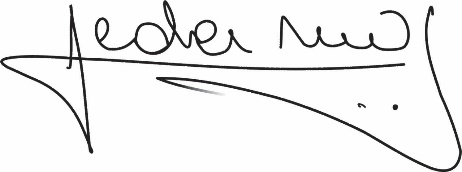 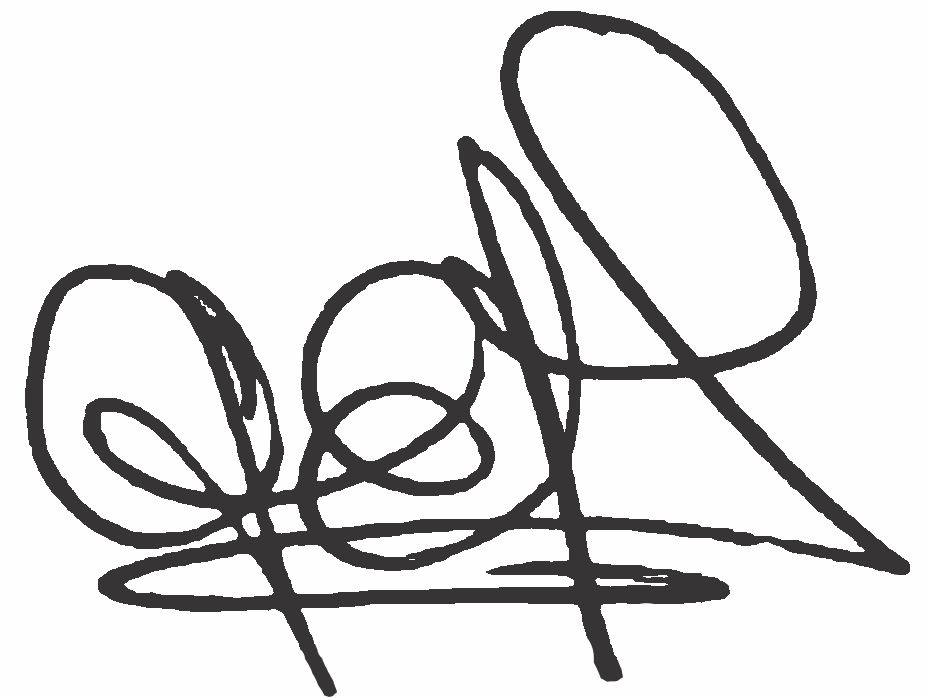 Lic. .Graciela Ferreira Soraire                                                        Lic.  Hugo Marcelino Ledesma               Secretaria del Consejo Directivo                                                        Decano FHCSyS       FHCSyS UNSE                                                                                     UNSEDÍA: 03/11/2020LUGARSALA DE REUNIONES VIRTUAL: ZOOM –VIDEO CONFERENCIA HORA: 16:00